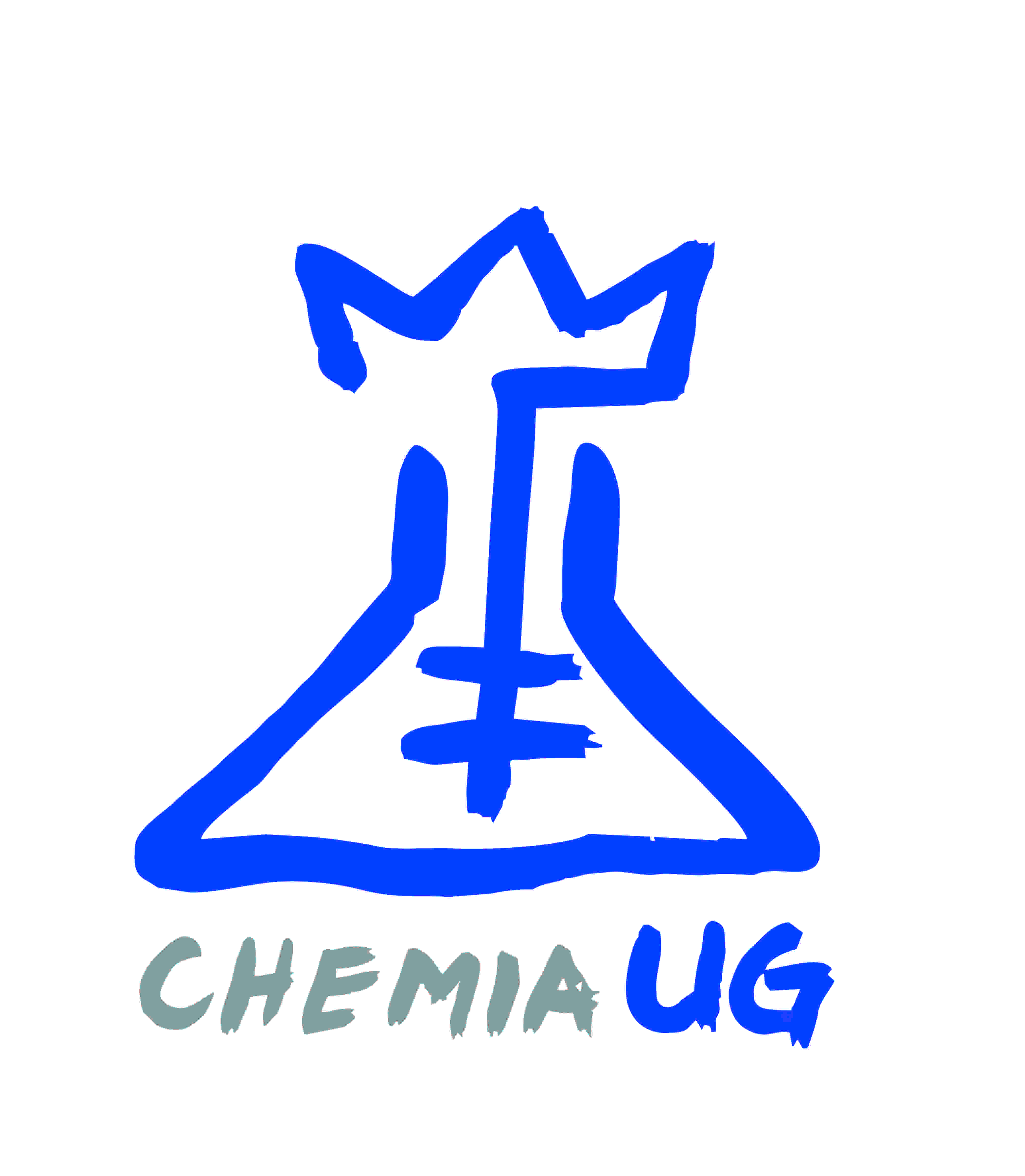 Pracownia spektrometrii mas  MALDI-TOF-MSZespół Pracowni Fizyko-Chemicznych, Wydziału Chemii UGPracownia spektrometrii mas  MALDI-TOF-MSZespół Pracowni Fizyko-Chemicznych, Wydziału Chemii UGPracownia spektrometrii mas  MALDI-TOF-MSZespół Pracowni Fizyko-Chemicznych, Wydziału Chemii UGPracownia spektrometrii mas  MALDI-TOF-MSZespół Pracowni Fizyko-Chemicznych, Wydziału Chemii UGZleceniodawca:Kontakt:Zleceniodawca:Kontakt:Zleceniodawca:Kontakt:Katedra/Pracownia:Podpis Kierownika:Katedra/Pracownia:Podpis Kierownika:Nazwa próbki (maks. 5 znaków)Nazwa próbki (maks. 5 znaków)Nazwa próbki (maks. 5 znaków)Szacowana masa/zakresRozpuszczalnikData:Data:Inne uwagi:Inne uwagi:Inne uwagi:Operator:  LŁOperator:  LŁInne uwagi:Inne uwagi:Inne uwagi:Pracownia spektrometrii mas  MALDI-TOF-MSZespół Pracowni Fizyko-Chemicznych, Wydziału Chemii UGPracownia spektrometrii mas  MALDI-TOF-MSZespół Pracowni Fizyko-Chemicznych, Wydziału Chemii UGPracownia spektrometrii mas  MALDI-TOF-MSZespół Pracowni Fizyko-Chemicznych, Wydziału Chemii UGPracownia spektrometrii mas  MALDI-TOF-MSZespół Pracowni Fizyko-Chemicznych, Wydziału Chemii UGZleceniodawca:Kontakt:Zleceniodawca:Kontakt:Zleceniodawca:Kontakt:Katedra/Pracownia:Podpis Kierownika:Katedra/Pracownia:Podpis Kierownika:Nazwa próbki (maks. 5 znaków)Nazwa próbki (maks. 5 znaków)Nazwa próbki (maks. 5 znaków)Szacowana masa/zakresRozpuszczalnikData:Data:Inne uwagi:Inne uwagi:Inne uwagi:Operator:  LŁOperator:  LŁInne uwagi:Inne uwagi:Inne uwagi: